ESTANDO MATRICULADO/A DE TUTELA ACADÉMICA A (marque lo que corresponda):MOTIVOS (Acreditar documentalmente):Para cumplimentar exclusivamente por la Comisión Académica del Programa de Doctorado: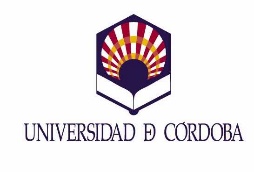 SOLICITUDDE PRÓRROGA DE TUTELA ACADÉMICA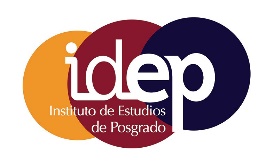 Las Solicitudes se presentarán a través de Sede Electrónica de la Universidad de Córdoba, mediante  el trámite de Solicitud Genérica, dirigidas a ESTUDIOS DE DOCTORADODATOS PERSONALES DEL DOCTORANDOAPELLIDOS:NOMBRE:NOMBRE:NIF/NIE/N.º PASAPORTE:CORREO ELECTRÓNICO:TELÉFONO:NACIONALIDAD:NACIONALIDAD:DOMICILIO COMPLETO (Dirección; CP; Localidad; Provincia; País):DOMICILIO COMPLETO (Dirección; CP; Localidad; Provincia; País):DOMICILIO COMPLETO (Dirección; CP; Localidad; Provincia; País):DOMICILIO COMPLETO (Dirección; CP; Localidad; Provincia; País):PROGRAMA  DE DOCTORADO:INFORMACIÓN RELATIVA A LA PERMANENCIA:TIEMPO COMPLETOTIEMPO PARCIALSOLICITA:PRIMERA PRÓRROGA DEL PLAZO DE PERMANENCIASEGUNDA PRÓRROGA DEL PLAZO DE PERMANENCIAEl/la doctorando/aEl/la doctorando/aLos/as Directores/asLos/as Directores/asFdo.: Fdo.:La Comisión Académica del Programa de Doctorado en  , reunida con fecha , la prórroga de la tutela académica solicitada.Fdo.: Coordinador/a de la Comisión Académica del Programa de Doctorado